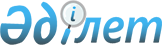 О внесении изменений в Решение Совета Евразийской экономической комиссии от 20 декабря 2017 г. № 107Решение Совета Евразийской экономической комиссии от 29 августа 2023 года № 91.
      В соответствии с пунктом 8 статьи 266 Таможенного кодекса Евразийского экономического союза Совет Евразийской экономической комиссии решил:
      1. Внести в Решение Совета Евразийской экономической комиссии от 20 декабря 2017 г. № 107 "Об отдельных вопросах, связанных с товарами для личного пользования" изменения согласно приложению.
      2. В отношении авто- и мототранспортных средств, являющихся транспортными средствами для личного пользования и ввезенных с освобождением от уплаты таможенных пошлин, налогов в соответствии с пунктом 10 приложения № 3 к Решению Совета Евразийской экономической комиссии от 20 декабря 2017 г. № 107, в поле "таможенные ограничения" раздела "Административная информация" электронного паспорта транспортного средства указывается следующая информация: "Приложением № 3 к Решению Совета Евразийской экономической комиссии от 20 декабря 2017 г. № 107 наложены ограничения.".
      3. Настоящее Решение вступает в силу по истечении 10 календарных дней с даты его официального опубликования. ИЗМЕНЕНИЯ, вносимые в Решение Совета Евразийской экономической комиссии от 20 декабря 2017 г. № 107
      1. Приложение № 3 к указанному Решению дополнить пунктом 10 следующего содержания: 
      "10. Сотрудники, являющиеся гражданами Республики Армения, Республики Беларусь, Республики Казахстан, Кыргызской Республики, за исключением не имеющих дипломатических или служебных паспортов членов административно-технического персонала, могут ввозить на таможенную территорию Союза самостоятельно любым способом с освобождением от уплаты таможенных пошлин, налогов авто- и мототранспортные средства, являющиеся транспортными средствами для личного пользования и принадлежащие сотруднику, либо принадлежащие сотруднику такие транспортные средства для личного пользования может ввозить иное лицо, действующее от имени и по поручению сотрудника, при соблюдении следующих условий:
      транспортное средство для личного пользования ввозится в связи с прекращением сотрудником работы в загранучреждении, включая его досрочный отзыв, при представлении:
      сотрудником – выданного в соответствии с законодательством государства-члена документа, удостоверяющего статус такого сотрудника и подтверждающего прекращение таким сотрудником работы в загранучреждении;
      иным лицом, действующим от имени и по поручению сотрудника, – следующих документов:
      выданный в соответствии с законодательством государства-члена документ, удостоверяющий статус такого сотрудника и подтверждающий прекращение таким сотрудником работы в загранучреждении;
      удостоверенная уполномоченным должностным лицом загранучреждения или нотариусом доверенность на осуществление ввоза и совершение таможенных операций, связанных с таможенным декларированием транспортных средств для личного пользования, принадлежащих сотруднику;
      срок работы сотрудника в загранучреждении на момент ввоза транспортного средства для личного пользования должен составлять не менее 11 месяцев (за исключением случая досрочного отзыва);
      транспортное средство для личного пользования ввозится в количестве 1 единицы на сотрудника;
      в течение 18 месяцев с даты регистрации пассажирской таможенной декларации, в соответствии с которой транспортное средство для личного пользования, ввезенное в соответствии с настоящим пунктом, выпущено в свободное обращение, не допускается передача иным лицам прав владения, пользования, распоряжения таким транспортным средством для личного пользования, за исключением передачи права пользования членам семьи сотрудника и передачи права владения иному лицу для проведения технического обслуживания, ремонта и (или) для хранения, с учетом случая, предусмотренного абзацем тринадцатым настоящего пункта; 
      ввоз транспортного средства для личного пользования осуществляется не позднее 6 месяцев с даты прекращения сотрудником работы в загранучреждении, включая его досрочный отзыв;
      ввоз транспортного средства для личного пользования осуществляется не чаще 1 раза в 4 календарных года.
      Ограничения по пользованию и (или) распоряжению транспортным средством для личного пользования, ввезенным с освобождением от уплаты таможенных пошлин, налогов в соответствии с настоящим пунктом, действуют до уплаты таможенных пошлин, налогов в размерах, предусмотренных пунктами 1, 3 и 4 таблицы 2 приложения № 2 к Решению Совета Евразийской экономической комиссии от 20 декабря 2017 г. № 107, но не более 18 месяцев с даты регистрации пассажирской таможенной декларации, в соответствии с которой такое транспортное средство для личного пользования выпущено в свободное обращение, с учетом случая, предусмотренного абзацем тринадцатым настоящего пункта.
      Не допускается передача прав владения, пользования, распоряжения транспортными средствами, ввезенными с освобождением от уплаты таможенных пошлин, налогов в соответствии с настоящим пунктом, лицам, имеющим гражданство Российской Федерации и (или) постоянное место жительства в Российской Федерации, в течение 36 месяцев с даты регистрации пассажирской таможенной декларации, в соответствии с которой такое транспортное средство для личного пользования выпущено в свободное обращение.".
      2. В абзаце первом пункта 1 приложения № 5 к указанному Решению слова "транспортных средств для личного пользования и" исключить.
					© 2012. РГП на ПХВ «Институт законодательства и правовой информации Республики Казахстан» Министерства юстиции Республики Казахстан
				
      Члены Совета Евразийской экономической комиссии:
ПРИЛОЖЕНИЕ
к Решению Совета
Евразийской экономической комиссии
от 29 августа 2023 г. № 91